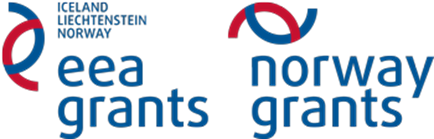 GEOGRAFI Oppgave 5 Mål : studere jordsmonn i naturparken. Fag på tvers av oppgave: biologi, kjemi, geografi, fysikk.Utstyr: spade, målebånd, kniv.Studer jordsmonn på en tildelt plass i naturparken. Lag et hull av størrelse 50x50 cm med bratte kanter og maksimum dybde til 0,5 m. Studer jordsmonnhorisontene og beskriv disse. Nevn jordsmonnhorisontene og mål deres tykkelse ved hjelp av målebånd. Beskriv farge og tetthet av hvert lag, mekaniske innhold ( sand, sandholdig leirjord, leirholdig jord, leire).Еr det karakteristisk for dette naturområde å ha slike jordsmonnhorisonter? Hvilken tykkelse har humuslag? Hvilke jordsmonnprosesser foregår i dette jordsmonnet?  Hvordan kunne dere finne det ut? Ta bilde av jordsmonnprofilen. Tegn av indeks av jordlagene som finnes her og noter horisontnavn i skjemaet. Noter tykkelsen på horisontene i cm. 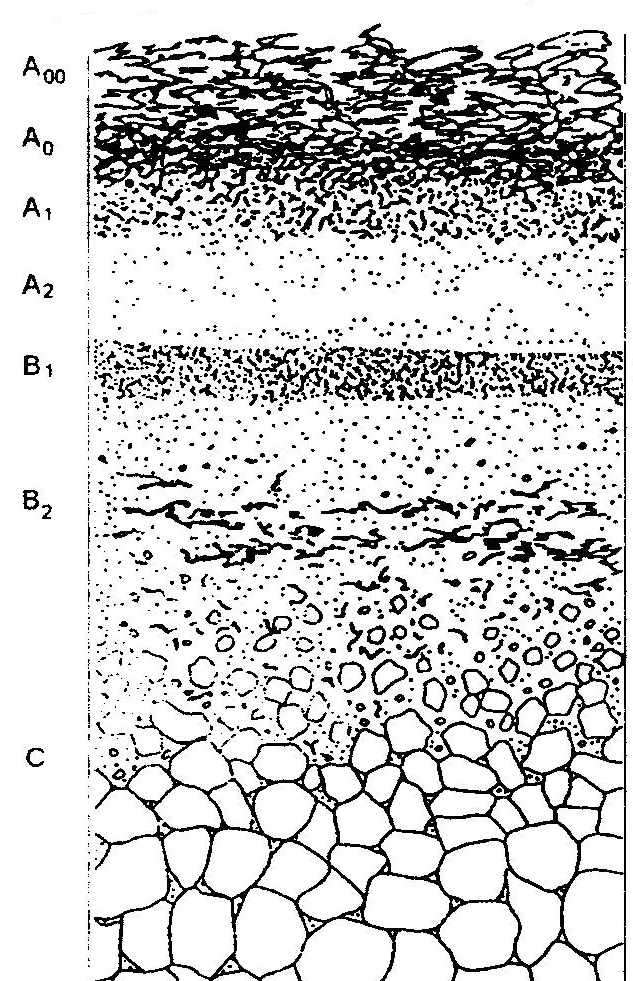 